     附件2福建省高等学校师资培训中心学员操作手册二〇二三年六月学员电脑端操作手册一、注册登录1.在电脑中打开浏览器，输入福建省高等学校师资培训中心网址：（http://gpzx.fjnu.edu.cn/）2.点击“教师培训云平台”进入培训平台。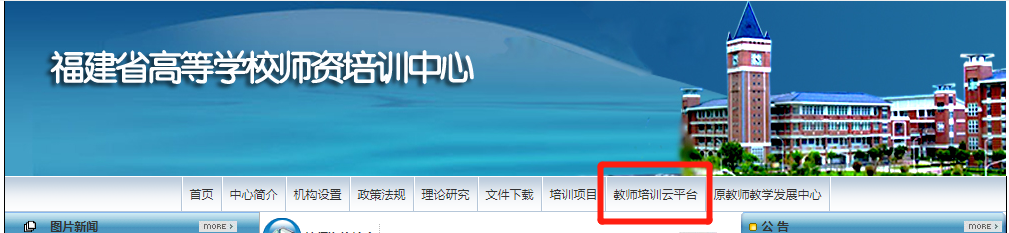 图1-1  福建省高等学校师资培训中心首页3.点击右上角“注册/登录”，完成账号注册并登录平台。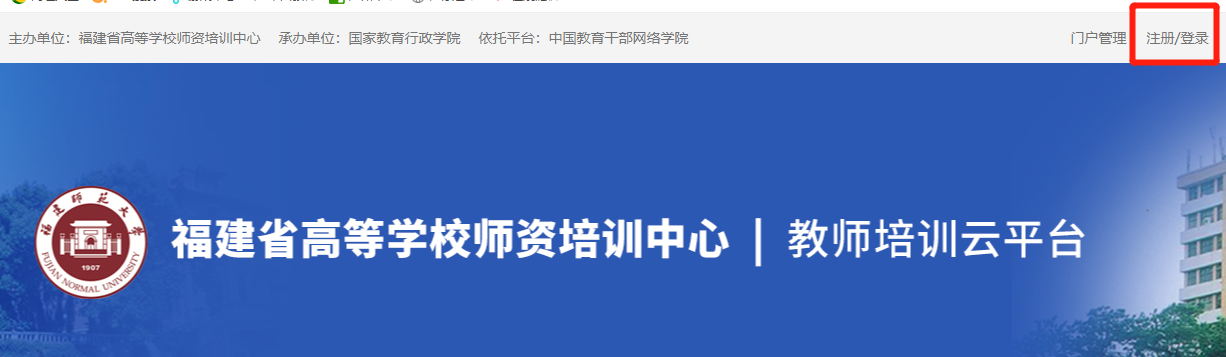 图1-2  在线学习平台首页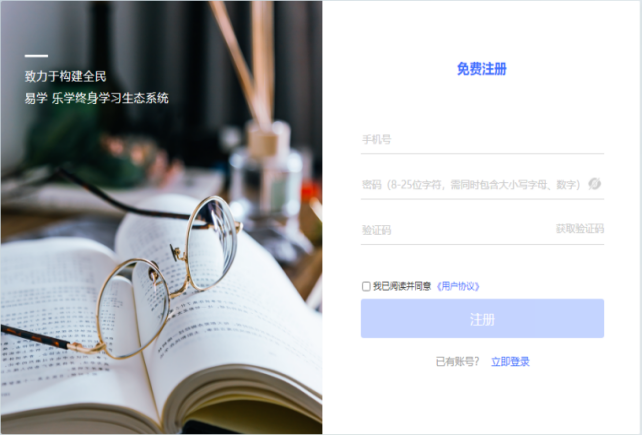 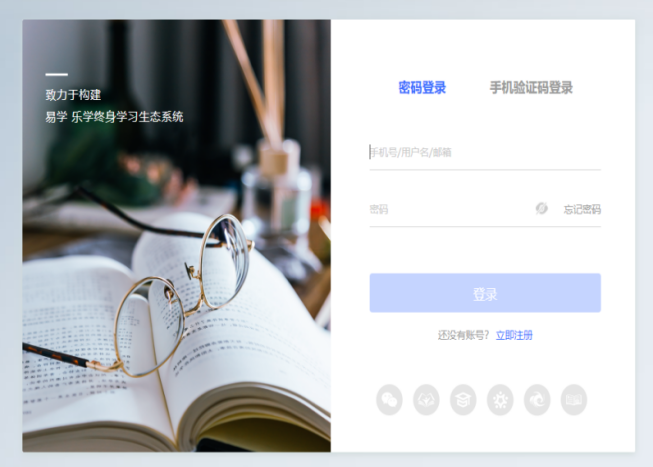 图1-3  在线学习平台注册/登录页4.回到“教师云平台”首页，点击“培训项目”，找到“2023年福建省第70期高等学校教师岗前培训”的图片，点击进入报名缴费。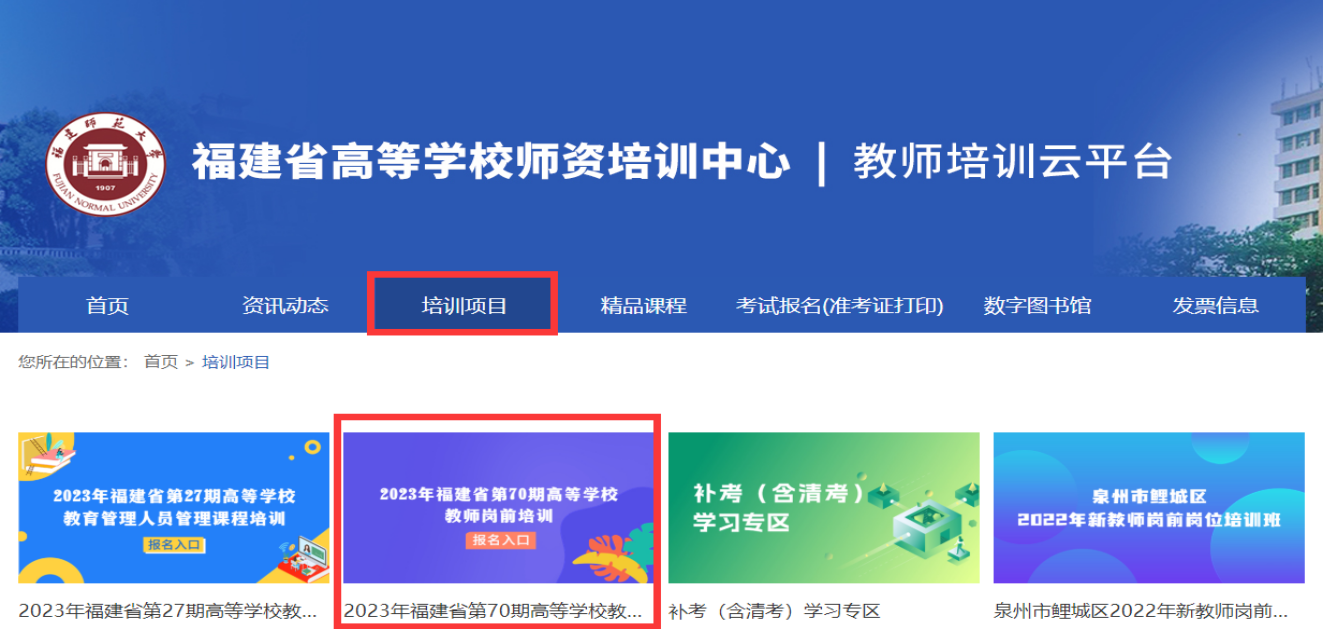 图1-4  培训项目入口重要提醒：一旦缴费概不退款，请谨慎支付。5.点击在线报名进入填写报名信息页面。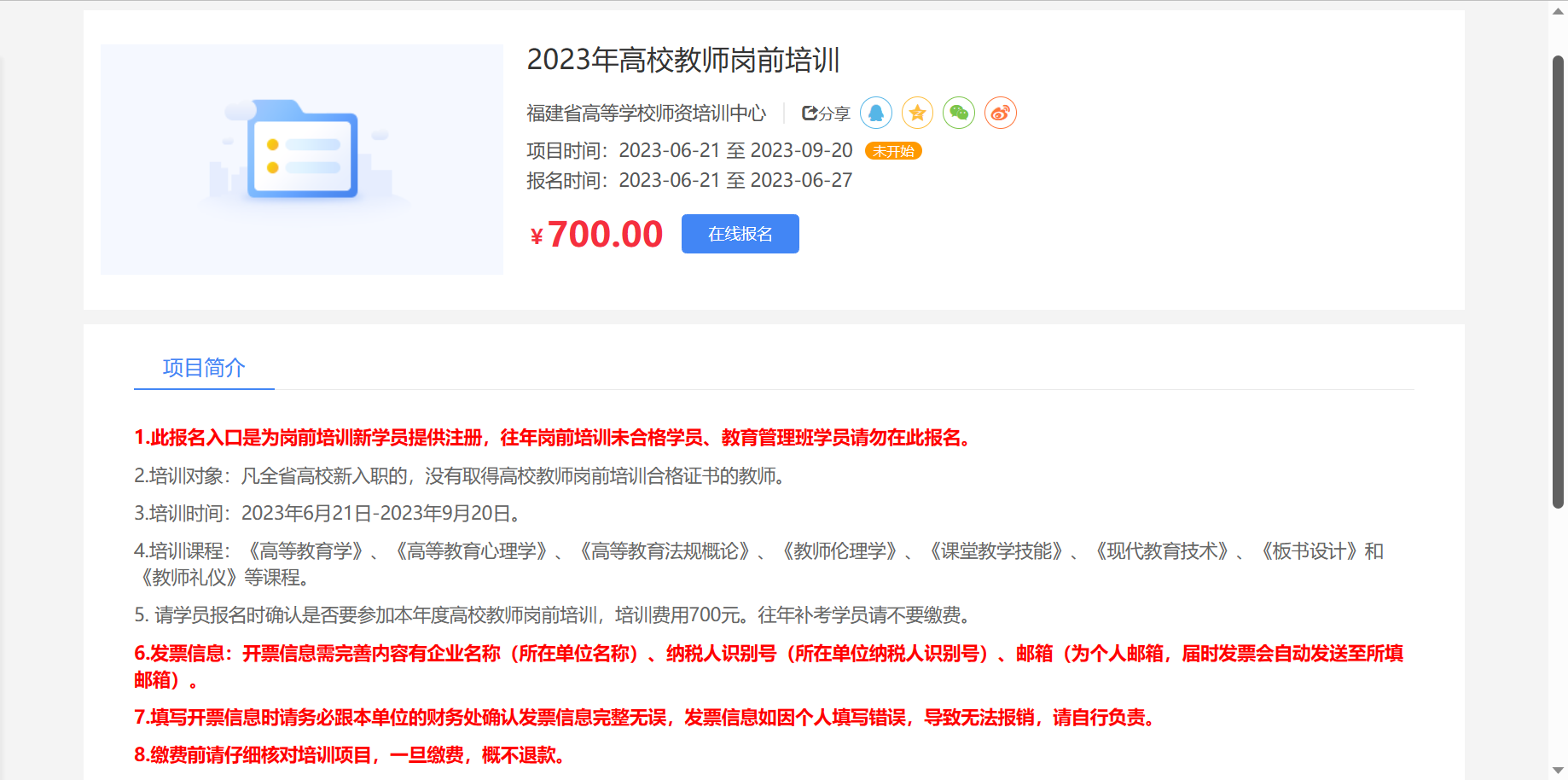 图1-5  报名首页依次填写基本信息，工作信息和发票信息，点击确定，完成报名。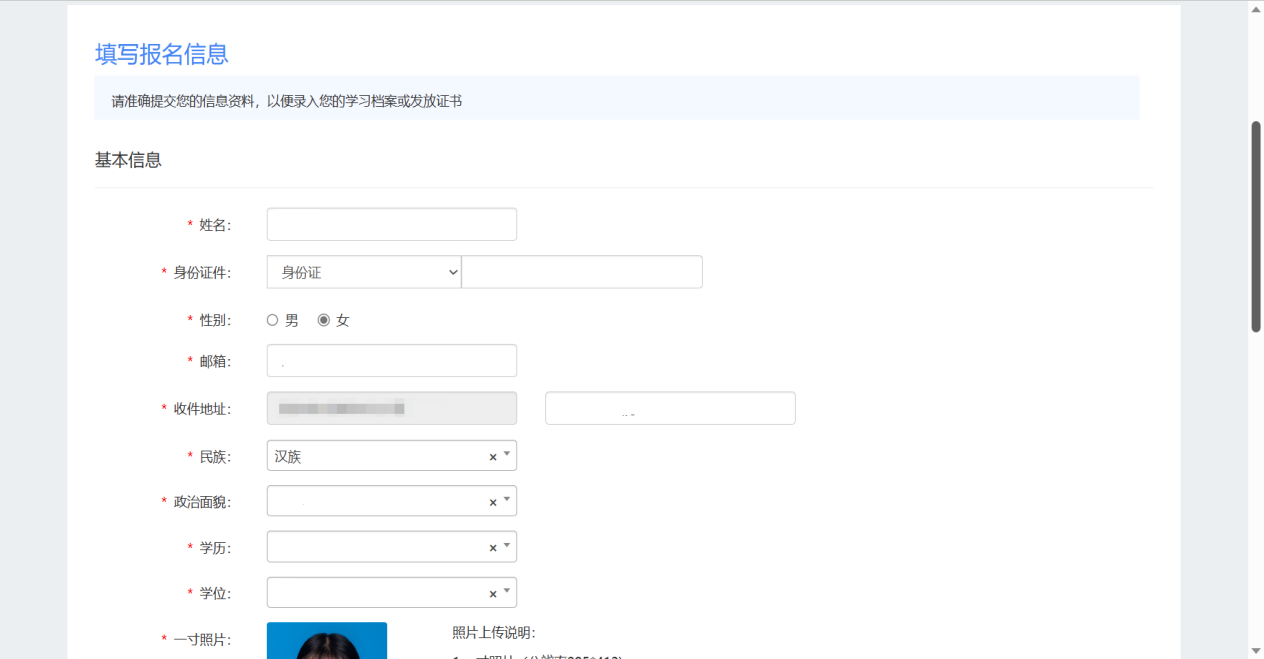 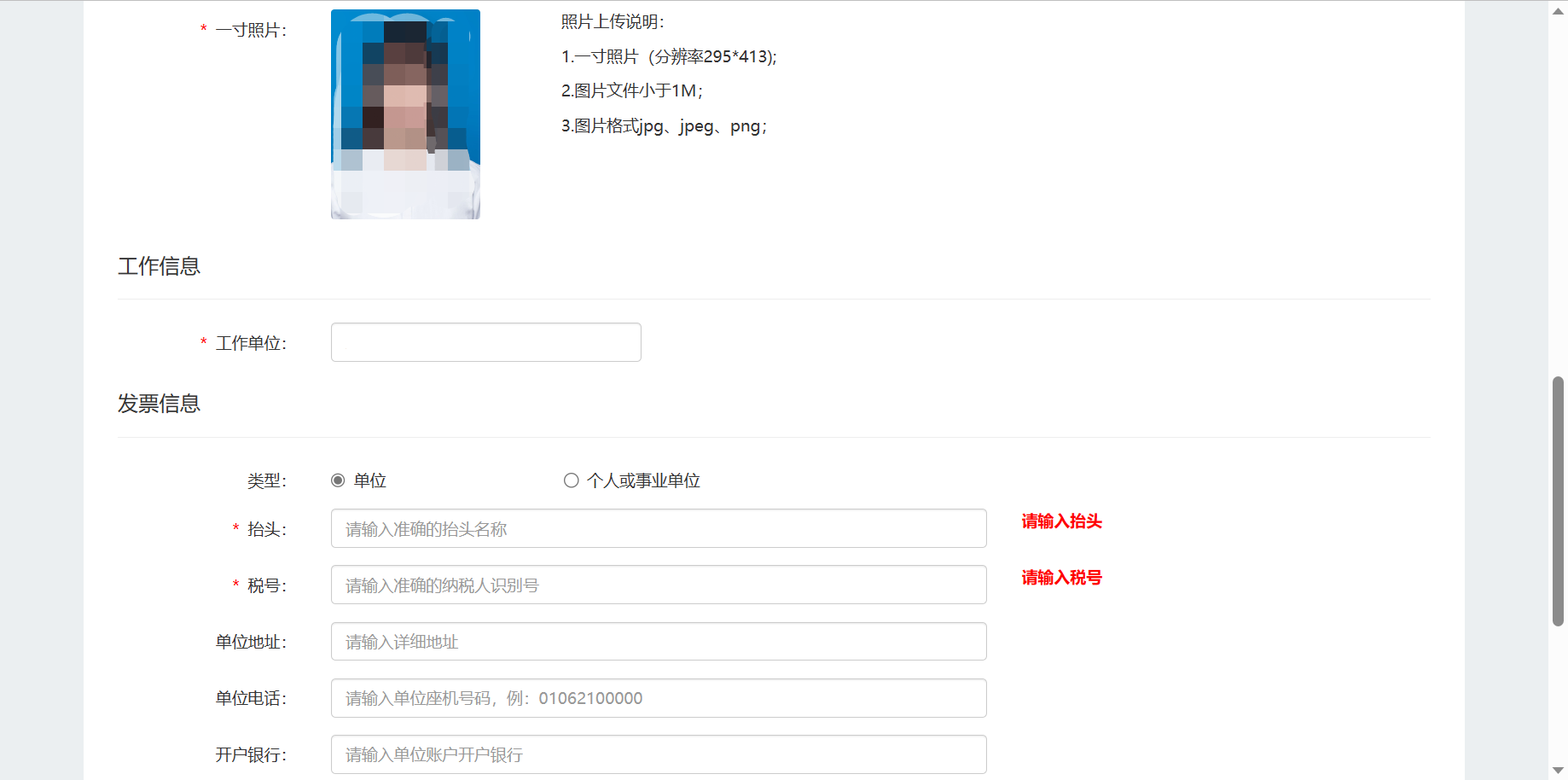 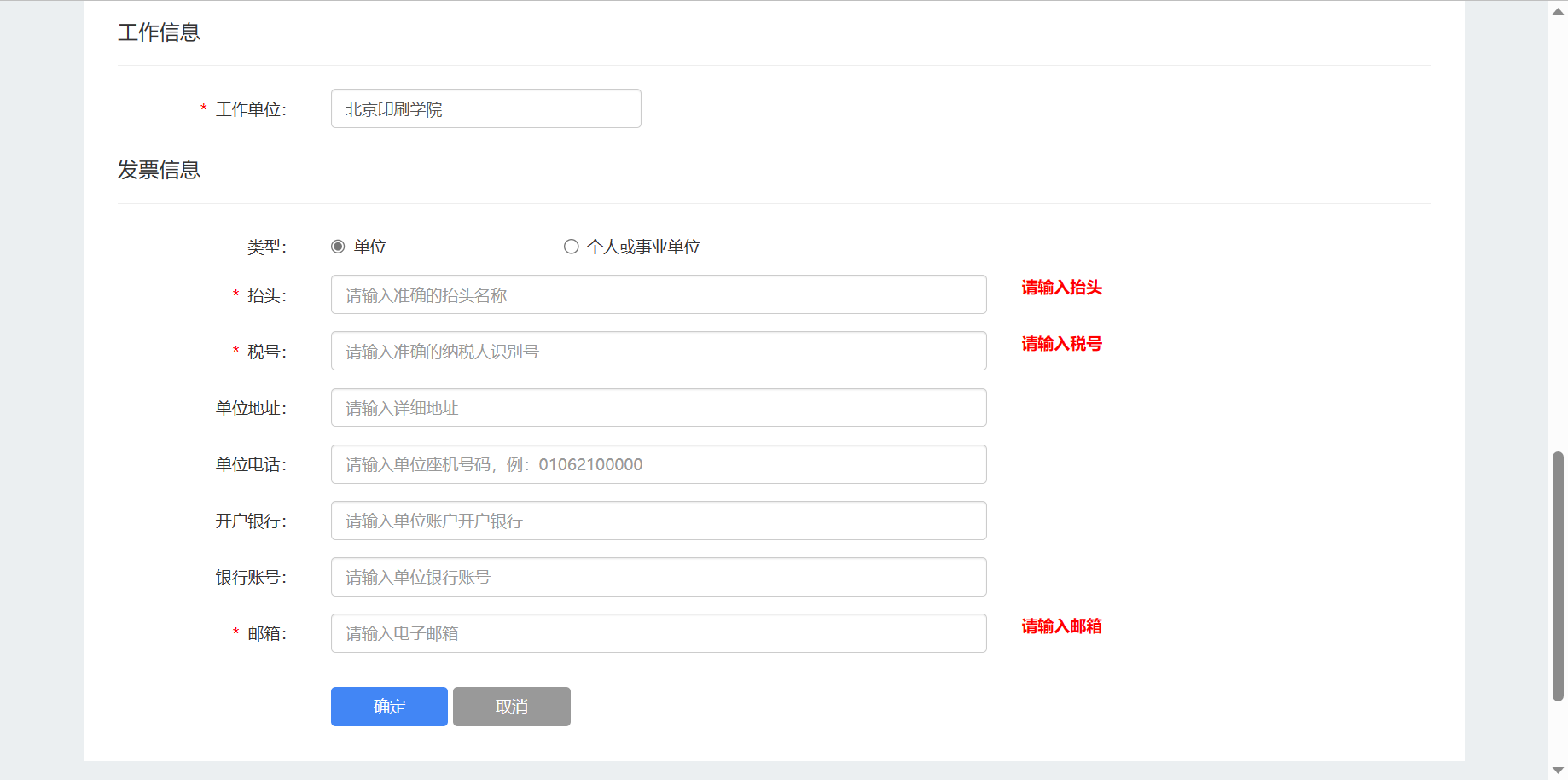 图1-6  填写报名信息重要提醒： （1）基本信息：姓名是实名制，姓名和身份证号码只提供一次填写机会，后期无法修改。（2）发票填写注意事项：①类型只能选择“单位”。②发票抬头即工作单位名称，发票抬头和税号务必与工作单位财务提供的信息一致。③填写个人邮箱。④报名时请务必填写真实有效信息，填写错误的学员可能导致无法正常开具或接收电子发票，请谨慎填写。6.完成报名信息填写后进入支付流程，点击支付宝支付，跳转到支付页面，打开手机支付宝扫码进行支付即可。支付成功后自动跳转到购买流程页面。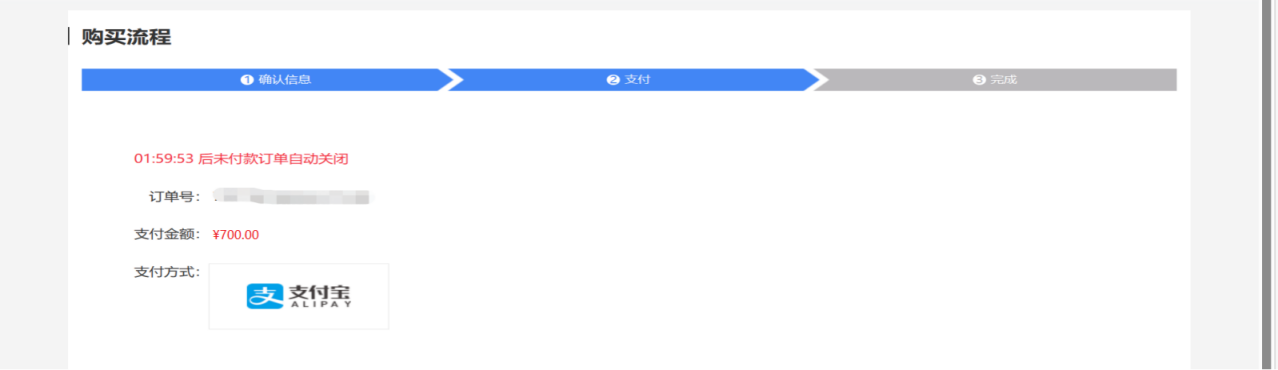 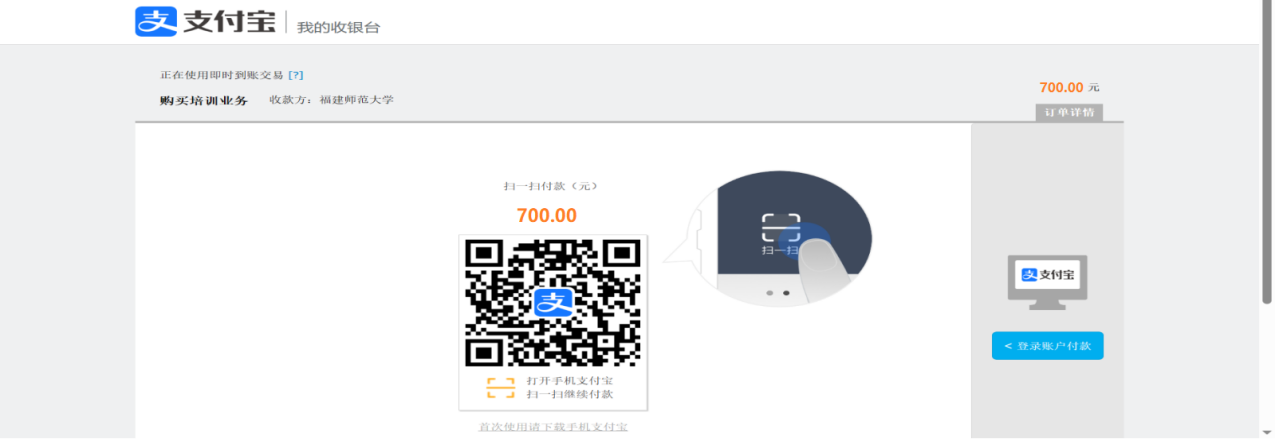 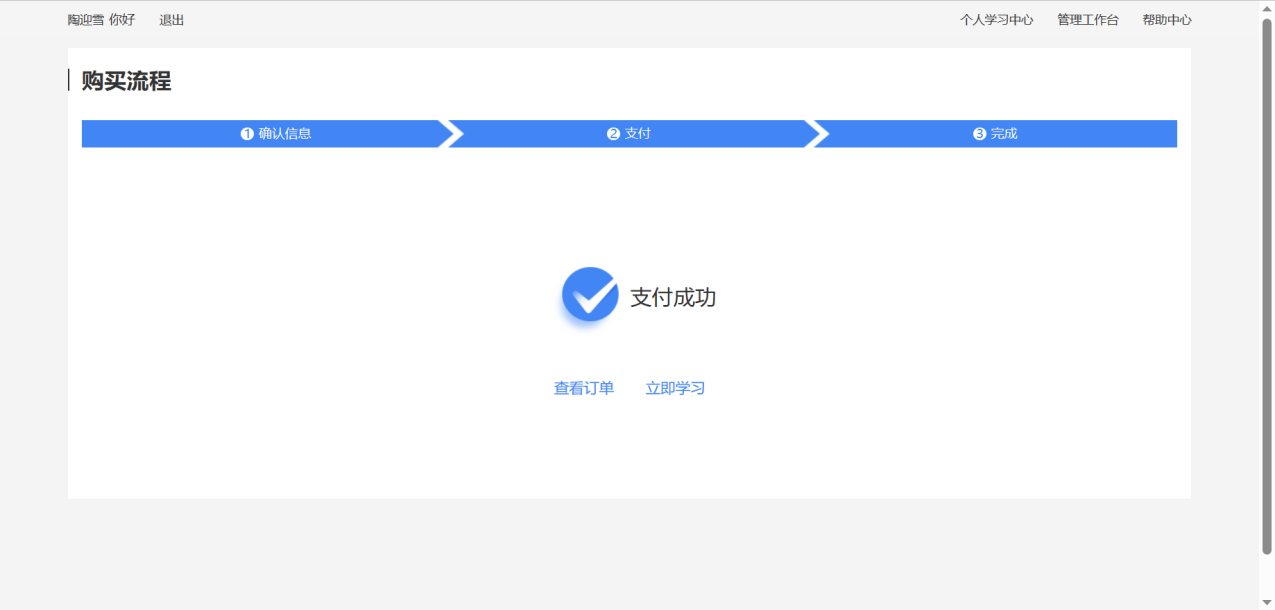 图1-7 报名成功7.发票信息查询和修改在登录状态下，点击“教师培训平台”首页的“发票信息”跳转到登录界面。点击已付款，发票信息即可查询或修改发票信息。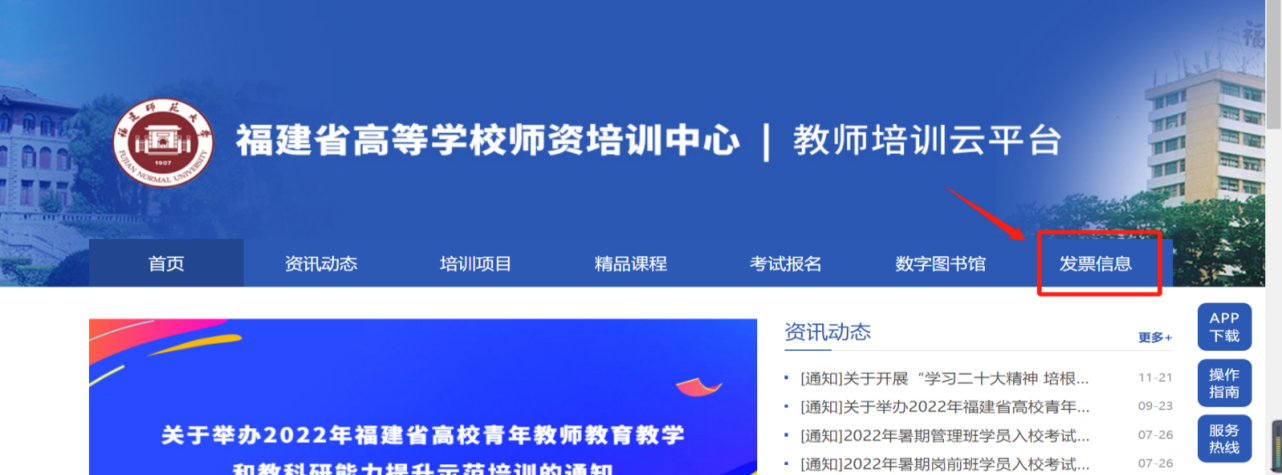 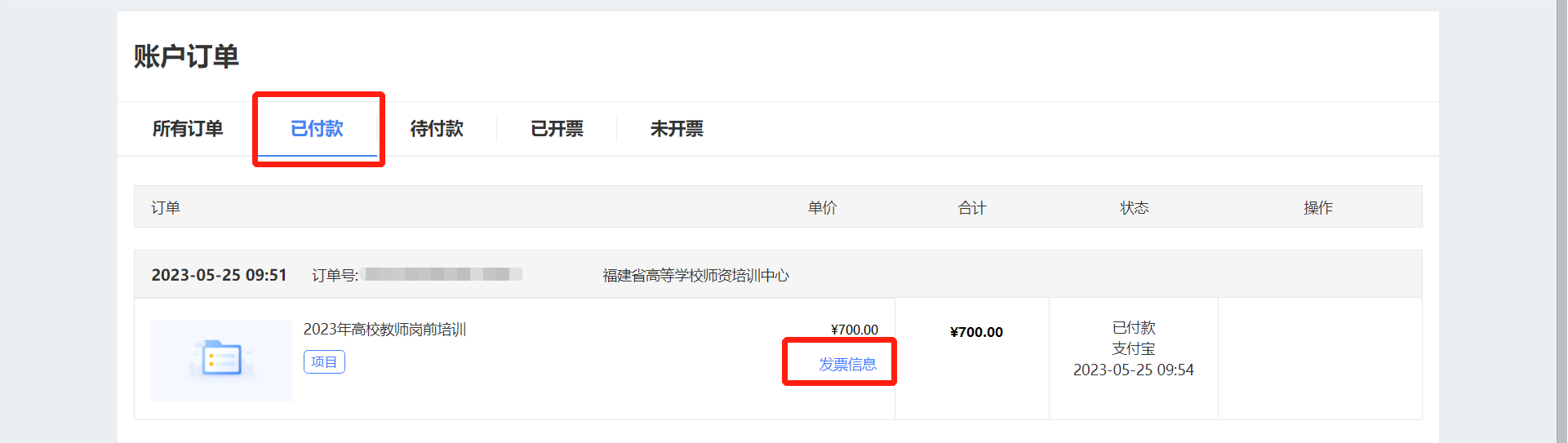 图1-8  发票信息查询修改温馨提示：（1）学员报名成功后需完善个人信息和发票信息，请务必与本单位财务处确认发票信息完整无误，如因个人填写错误导致开具发票无法报销请自行负责。（2）请学员务必认真填写开票所需的单位名称、纳税人识别号、个人邮箱等信息确保准确无误。（3）发票在培训结束后将自动发送至学员平台预留邮箱，自行下载。（4）电子发票一旦生成将无法修改，生成发票前请务必与本单位财务处确认发票信息完整无误。二、电脑端进入学习电脑端成功登录后，进入“个人学习中心”，选择“自主学习”-“项目”菜单，在右侧可以看到培训项目，点击“立即学习”按钮即可进入项目页面进行研修学习。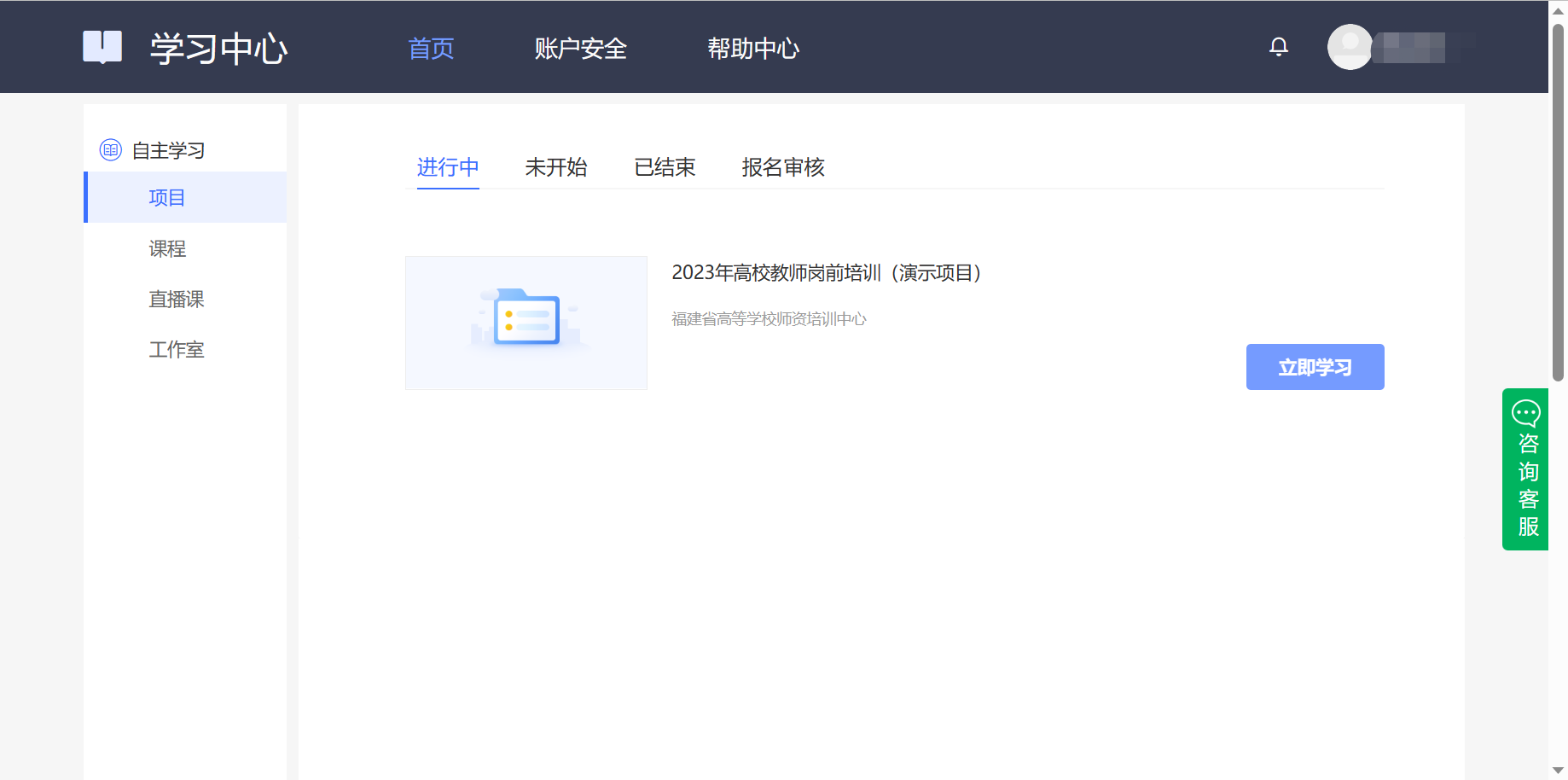 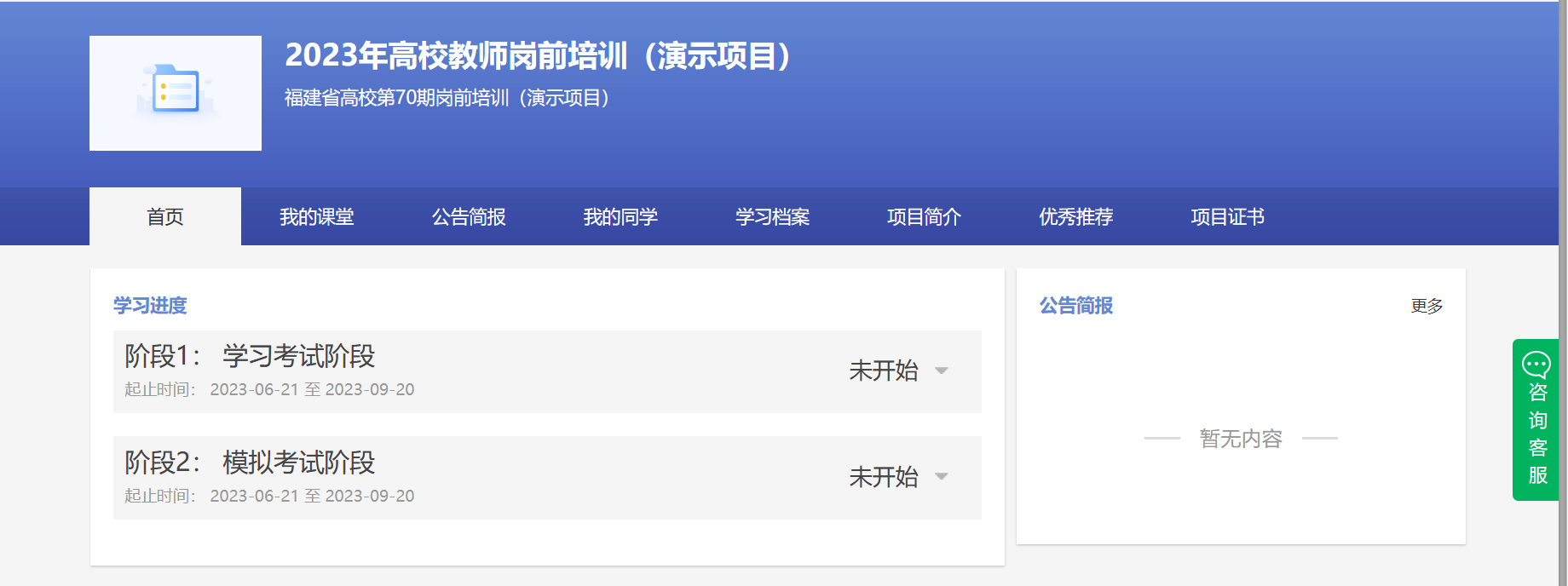 图2-1  进入项目进入项目，点击“我的课堂”，查看学习内容，学习分为2个阶段。阶段1---学习考试阶段：点播课、直播与答疑、考试阶段2---模拟考试阶段：模拟考试、全试题测试1.点播课点击点播课。查看列表中的“学习进度”了解每门课程的学习情况，点击“学习”观看课程，系统自动记录观看时长。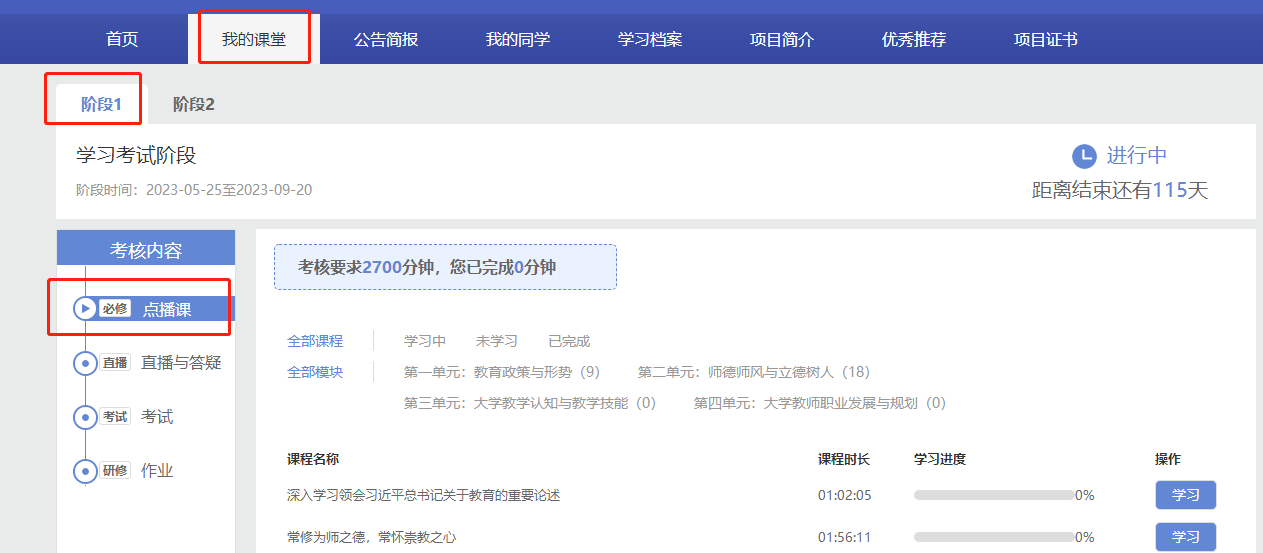 图2-2  点播课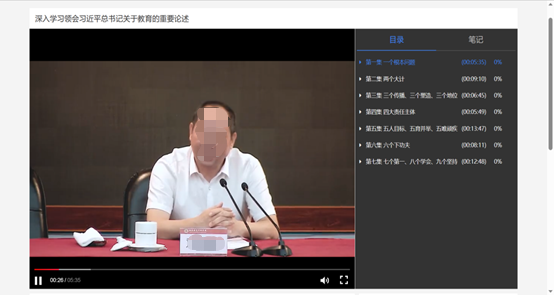 图2-3  课程播放页面2.直播与答疑具体课程安排表直播前会发布在教师培训云平台“公告简报”处。点击直播与答疑。查看列表中的“学习进度”了解每门课程的学习情况，点击“学习”观看课程，系统自动记录观看时长。直播开始时直接点击“进入学习”即可观看直播。教师线上答疑与直播课程操作流程相同。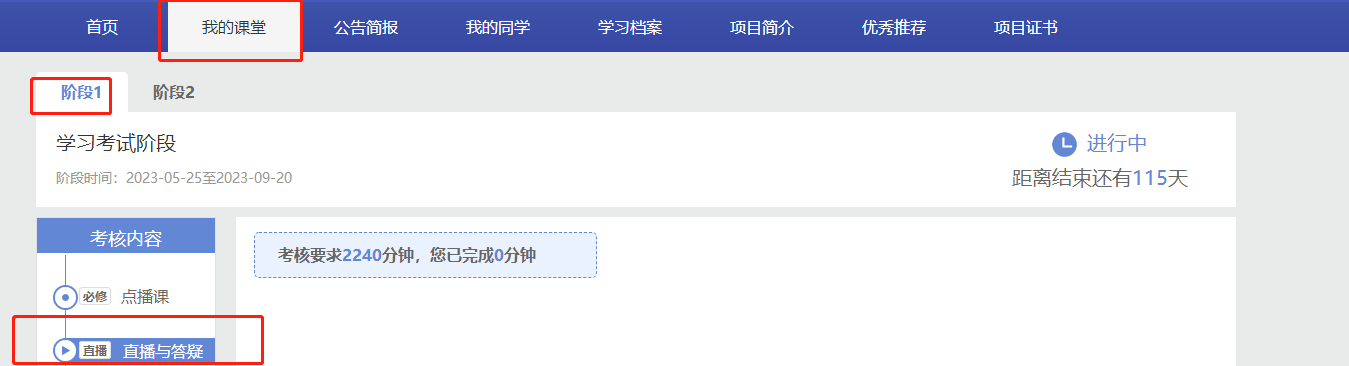 图2-4  直播与答疑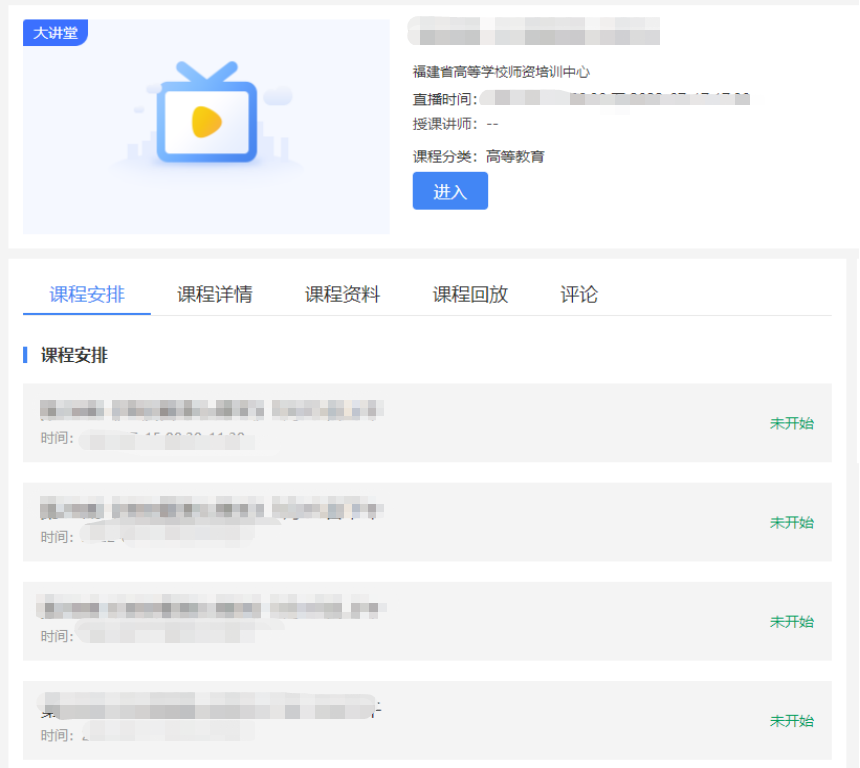 图2-5  直播详情页3.作业点击作业，进入作业环节，按照要求撰写作业内容。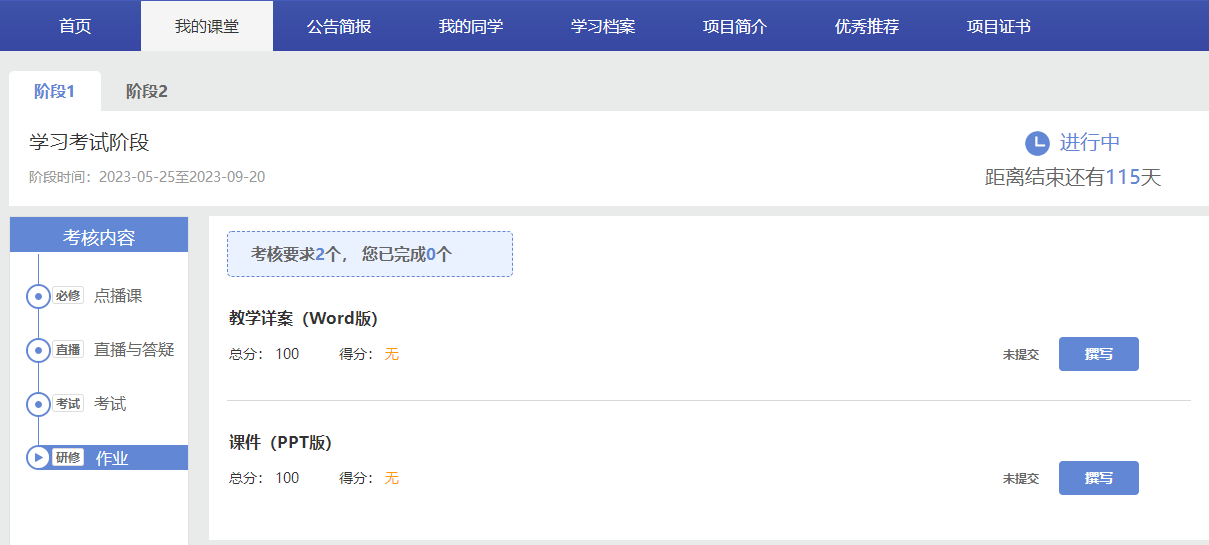 图2-6  作业详情页4.考试报名（准考证打印）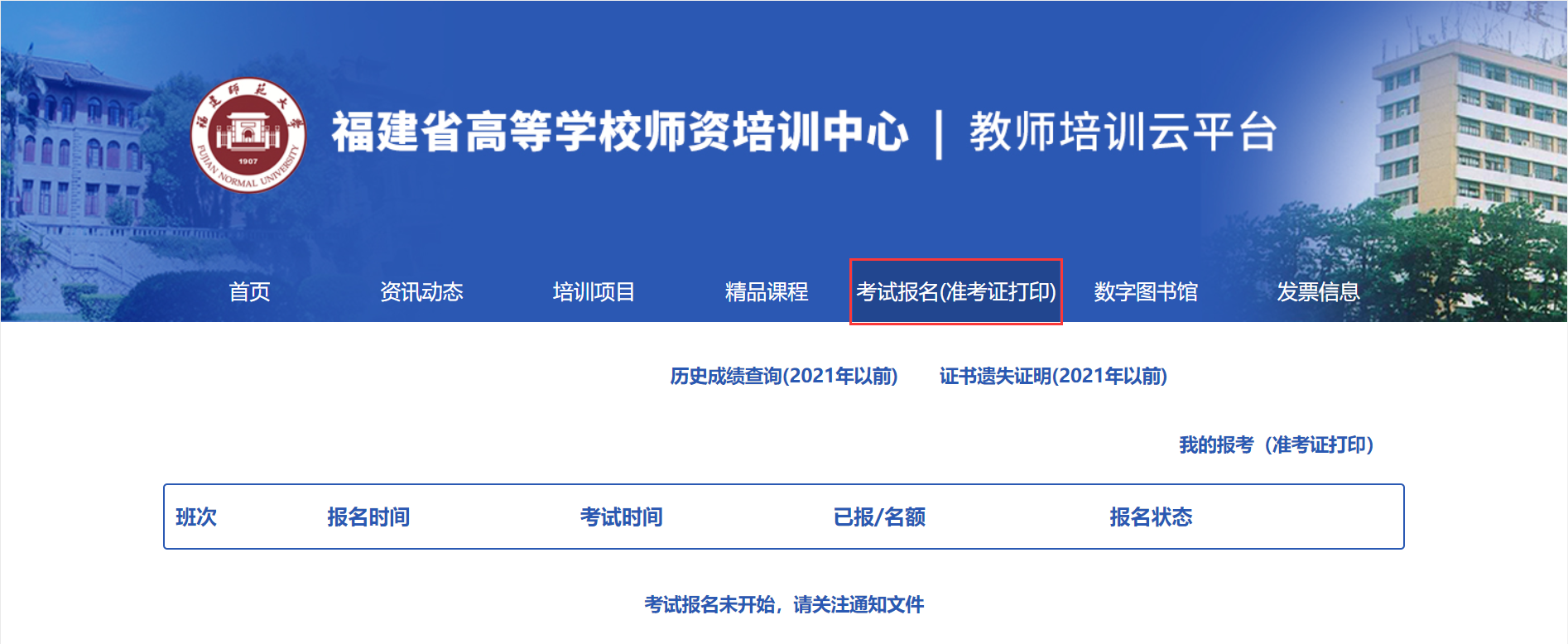 图2-7  考试报名（准考证打印）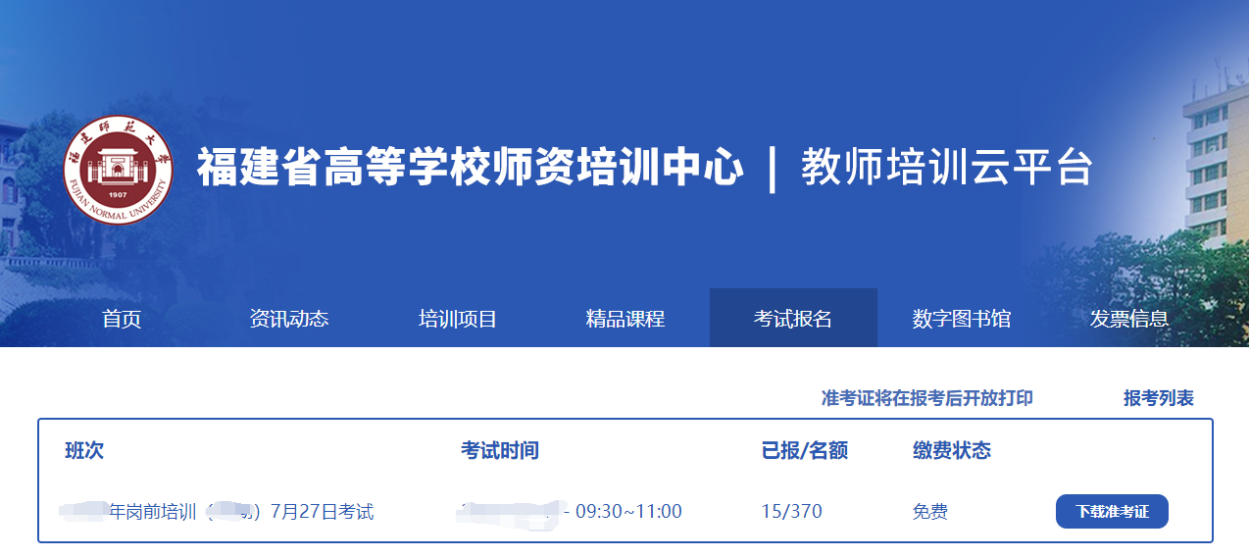 图2-8  下载准考证特别提示：（1）当年报名参训学员，报名缴费后系统自动生成准考证。准考证打印流程：进入“教师培训云平台” →点击“考试报名（准考证打印）” →“我的报考（准考证打印）”下载打印准考证。关注准考证上信息，避免错过考试时间，逾期视为放弃考试。（2）补考（清考）学员在规定时间内进入“教师培训云平台”，点击“考试报名（准考证打印）”进行考试报名，可在补考（含清考）考试时段中自选半天参加考试，一旦选定，无法更改。报名结束方可打印准考证。准考证打印流程：进入“教师培训云平台” →点击“考试报名（准考证打印）” →“我的报考（准考证打印）”下载打印准考证。关注准考证上信息，避免错过考试时间，逾期视为放弃考试。5.模拟考试进入模拟考试阶段，点击“模拟考试”，选择相应的试卷进行模拟考试。点击“开始考试”进入试卷界面，开始模拟。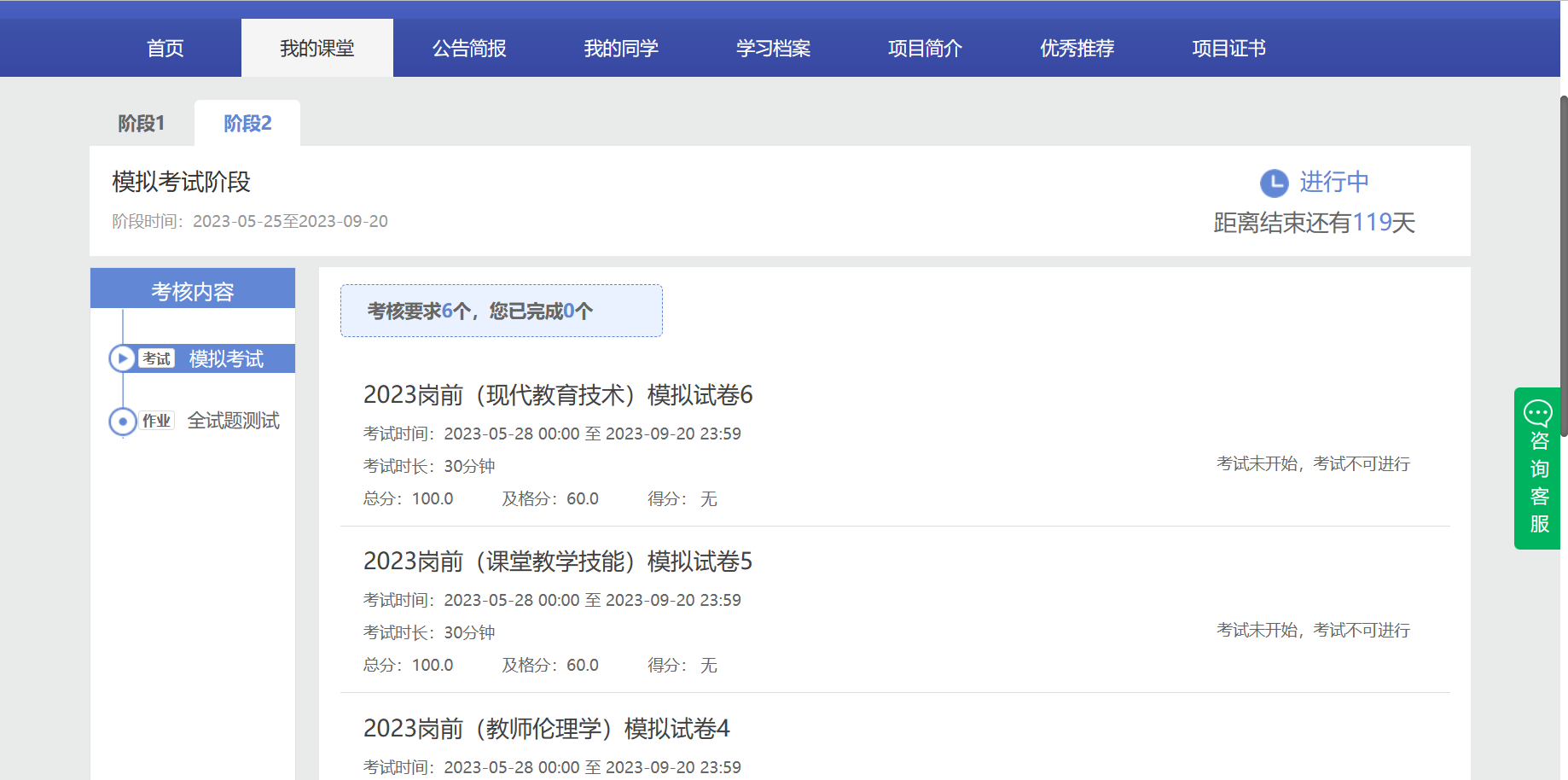 图2-9  模拟考试页面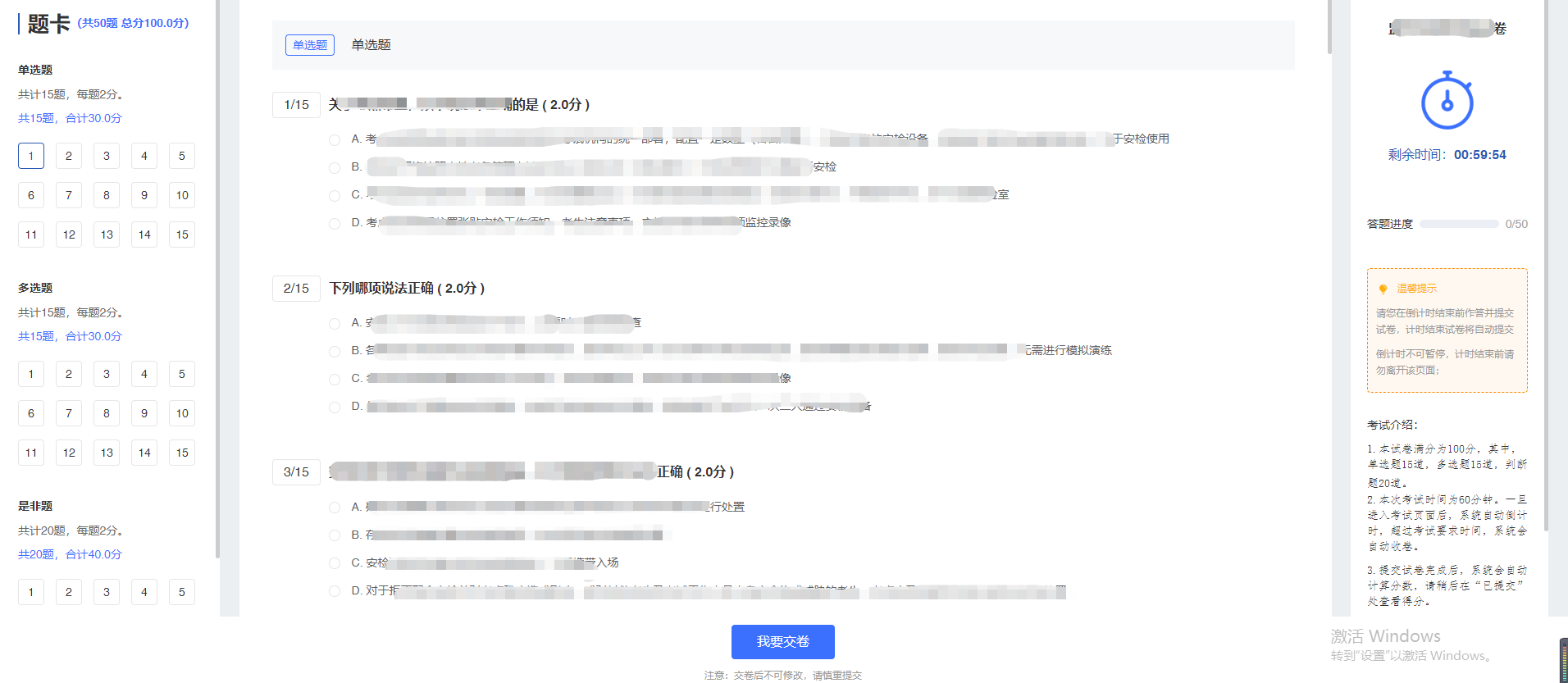 图2-10模拟试卷页面温馨提示：（1）点播课程自学员报名成功后即可自行开始点播学习。（2）报名后即可在教师培训云平台教师岗前培训项目“阶段2：“模拟考试阶段”练习。6.学习档案点击“学习档案”可查看自己的学习进度，点击“编辑”可以对自己的个人信息进行完善和修正。发放证书的相片请上传标准证件照。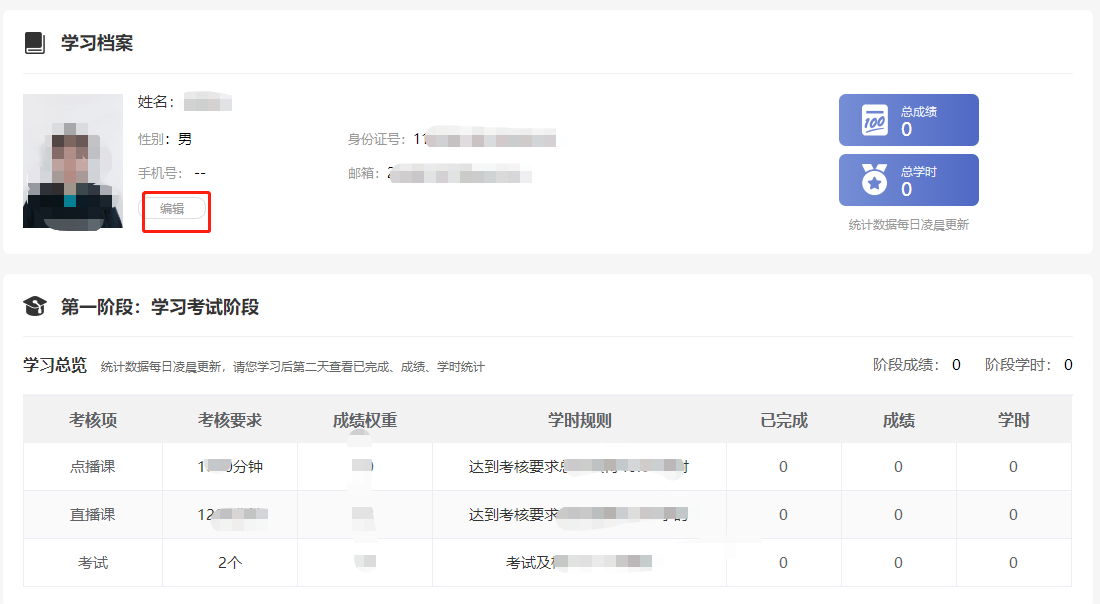 图2-11  学习档案三、项目证书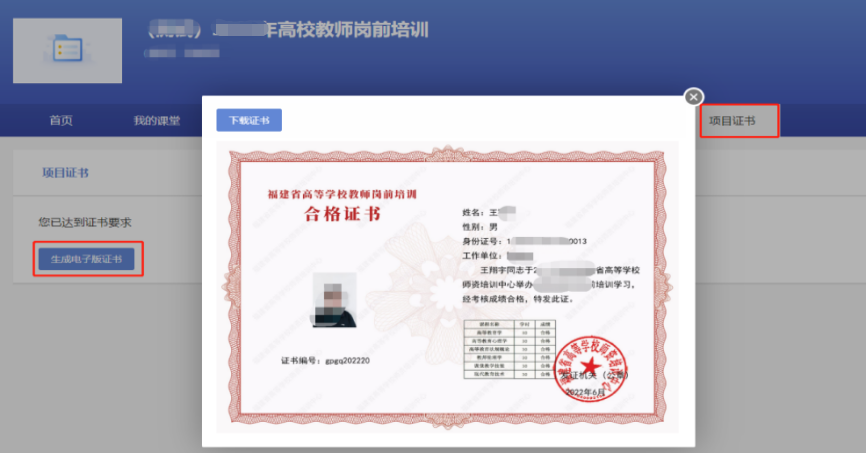 图3-1  项目证书凡参加培训学员，完成教学计划规定的学习课时和作业，经考试成绩合格者发给合格证书，进入培训平台（项目证书）自行下载保存打印。合格证书下载打印操作流程如下：1.在电脑中打开浏览器，输入福建省高等学校师资培训中心网址：（http://gpzx.fjnu.edu.cn/）→“教师培训云平台” →“注册/登录”，完成登录操作。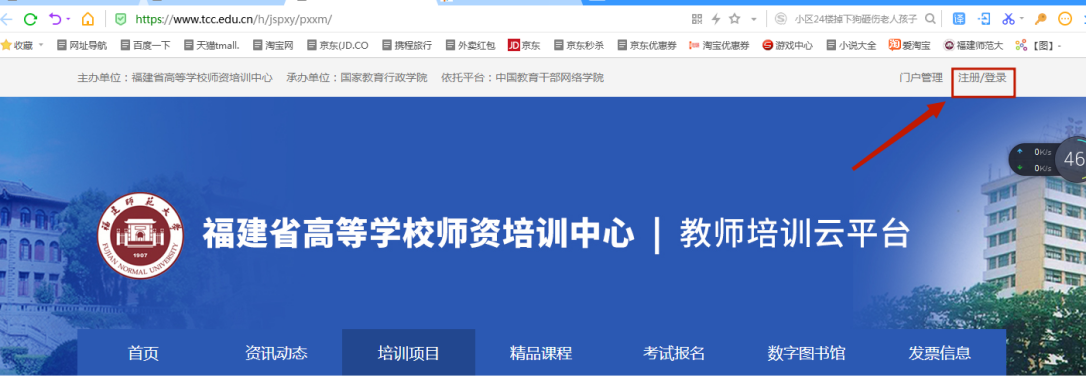 2.在“自主学习”——“项目”中找到对应的学习项目，点击“立即学习”。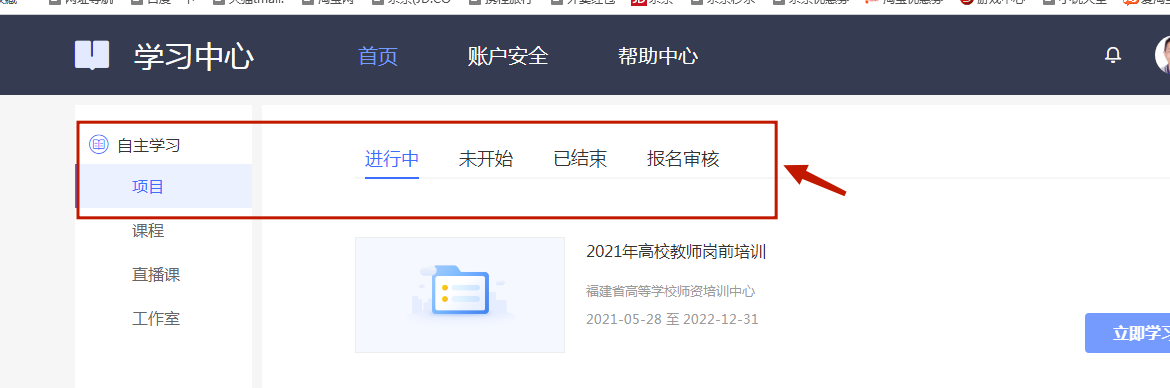 3.点击“项目证书”。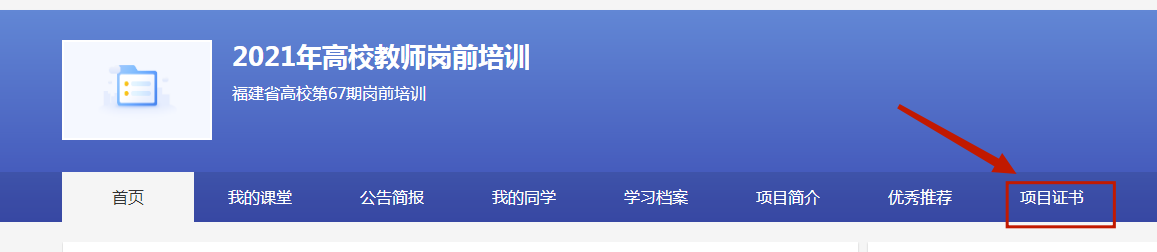 4.点击“生成电子版证书”——下载保存，打印即可。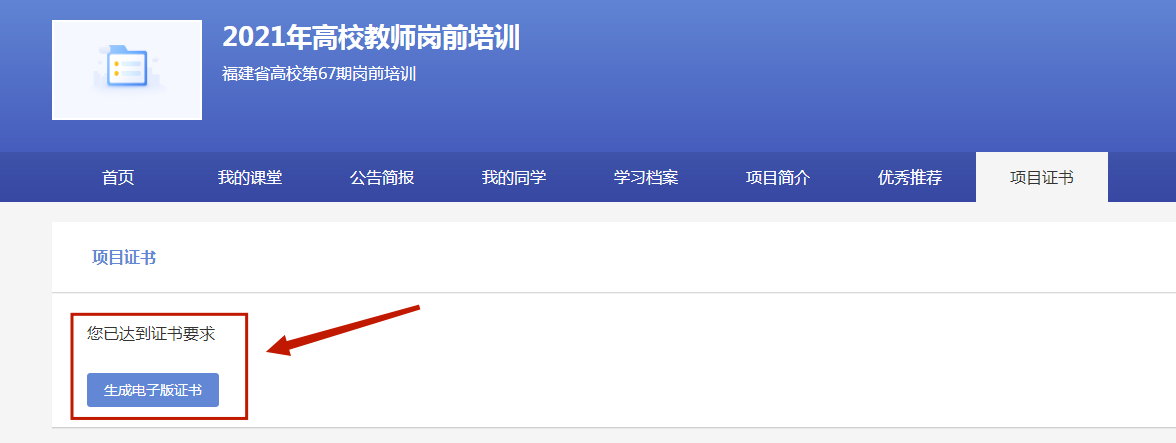 四、补考（含清考）学习专区在电脑中登录福建省高等学校师资培训中心网站（http://gpzx.fjnu.edu.cn/main.htm），依次点击“教师培训云平台”→“培训项目”→“补考（含清考）学习专区”进行题库下载和模拟试题练习。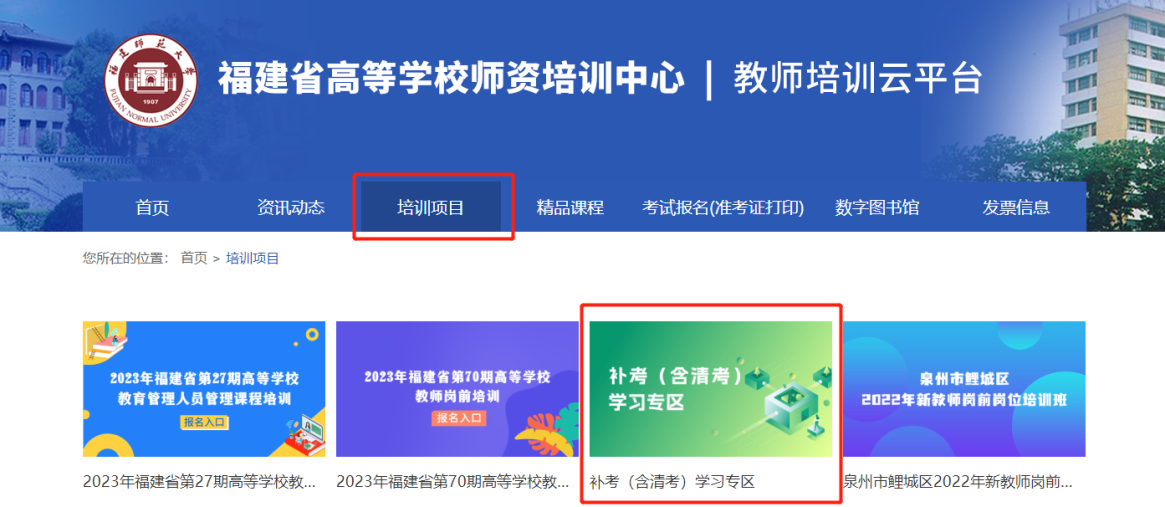 图4-1  补考（含清考）学习专区五、常见问题1.请学员报名后密切关注福建省高等学校师资培训中心（http://gpzx.fjnu.edu.cn/）主页的“公告”处，或教师培训云平台的“公告简报”处通知。2.系统报名、学习过程中如有技术问题，请通过以下方式联系咨询：（1）通过平台登录后的客服浮窗咨询客服老师：周一至周五：上午8:30-12:00，下午13:00-17:30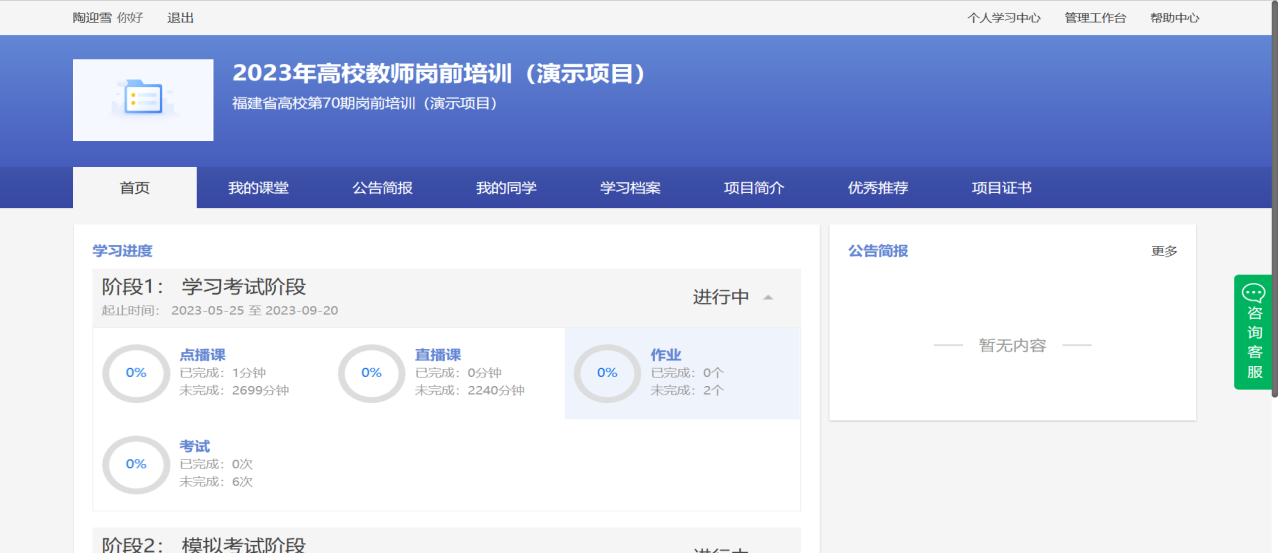 图5-1客服浮窗咨询（2）直接拨打学员技术服务热线电话：400-811-9908服务时间：上午8:30-12:00；下午13:00-22:00；周末及节假日照常值班（3）通过平台登录后页面右侧的“平台操作咨询”窗口留言咨询。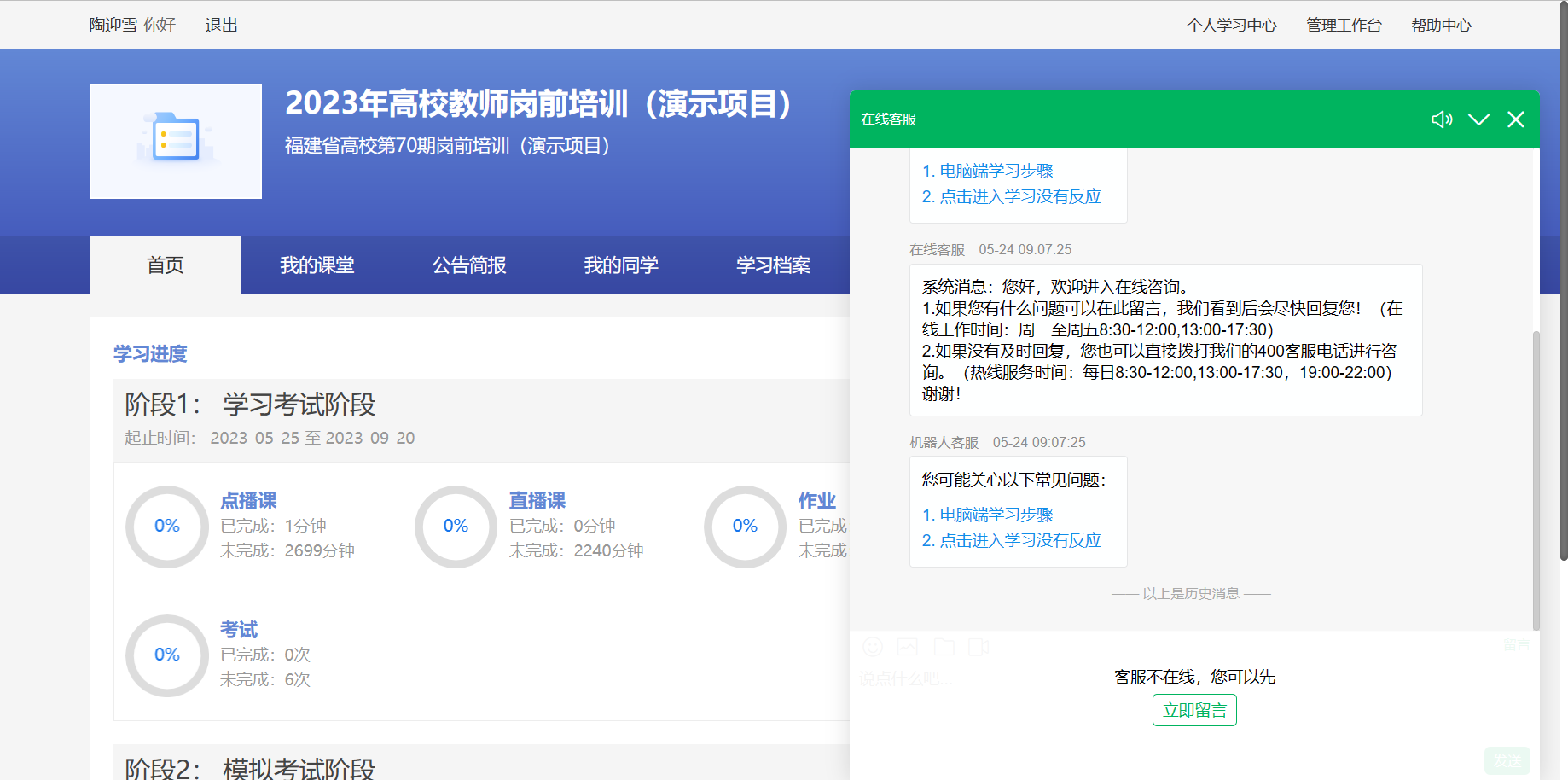 图5-2咨询窗口留言3.平台兼容哪些浏览器？建议使用IE10及以上版本、谷歌、360安全浏览器（极速模式）4.谷歌浏览器不能播放课程？在谷歌浏览器中学习视频课程，如遇课程不能播放，根据浏览器界面的提示运行flash。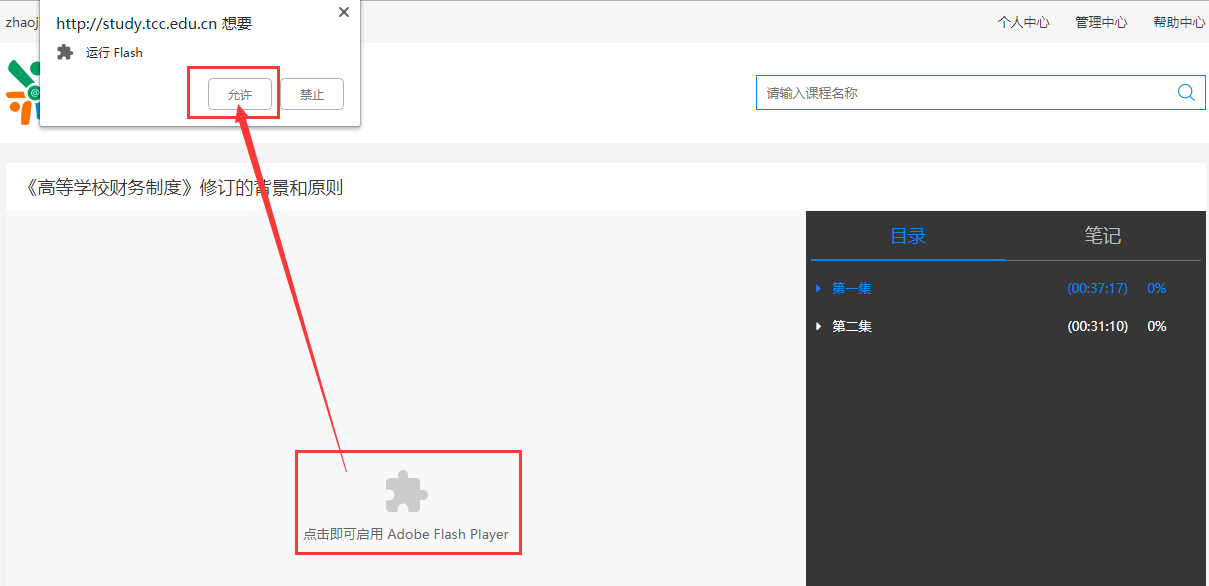 图5-3 谷歌浏览器如果在谷歌浏览器中禁用了flash，需在浏览器设置中开启，设置方式：在Chrome地址栏中输入：chrome://settings/content/flash，进入flash设置，勾选允许网站运行flash。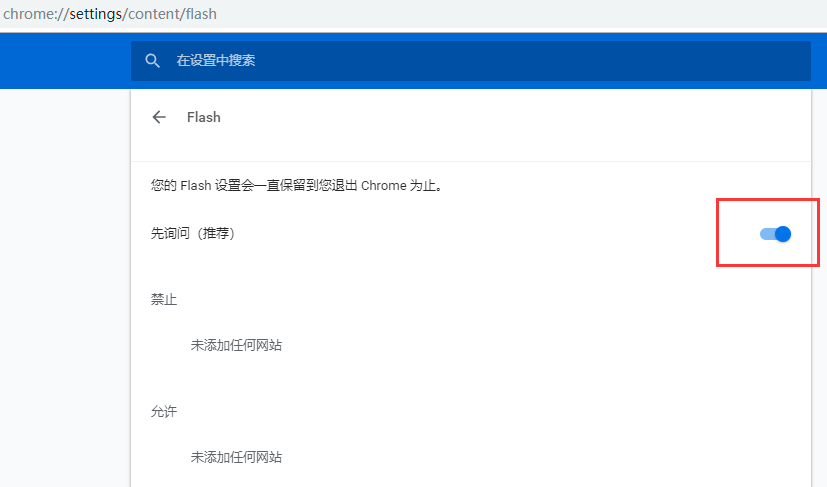 图5-4 谷歌浏览器开启FLASH学习公社云APP操作手册（供手机端上网学习使用）2023年5月注：学员需在电脑端完成注册、报名缴费、选班等操作后，才能在app端进行学习。一、安装下载扫描下面二维码，根据页面提示，用手机浏览器打开页面，下载安装包，安装“学习公社云”APP。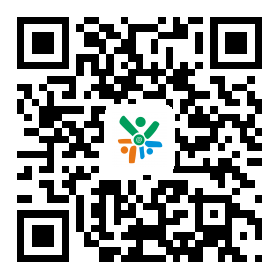 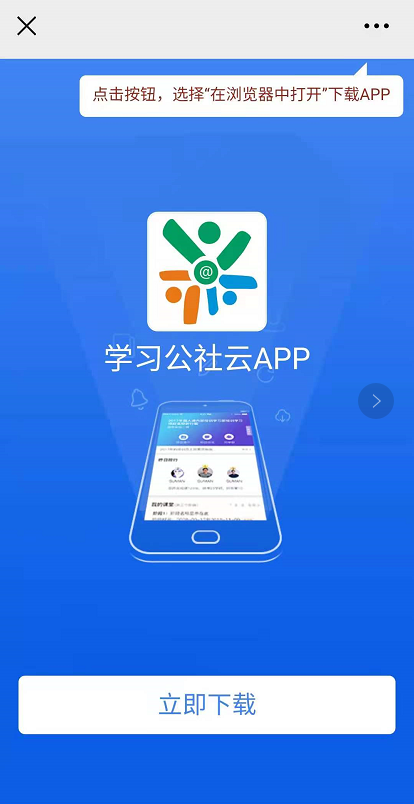 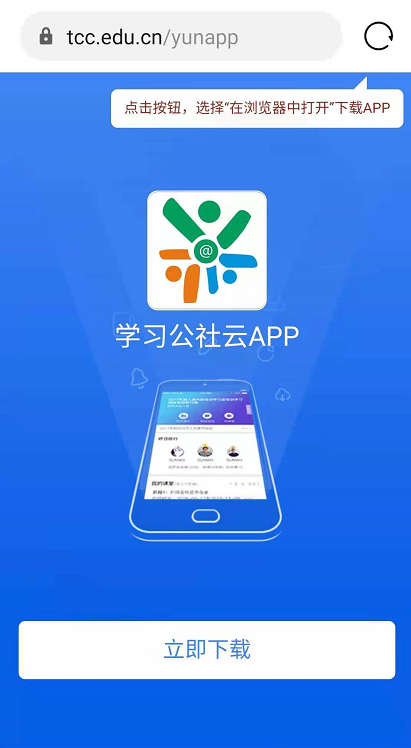 二、登录2.1登录“学习公社云APP”下载成功后，选择“手机验证码登录”进行登录，手机号为：报名手机号。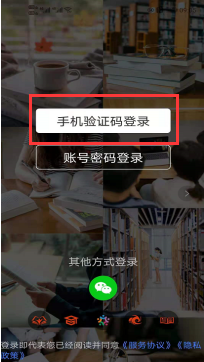 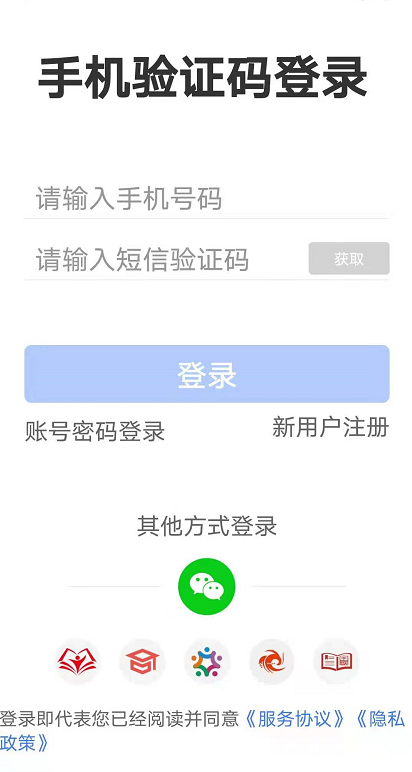 2.2重置密码忘记密码的学员，点击【账号密码登录】-【忘记密码】按钮，通过手机短信验证码，即可重置登录密码。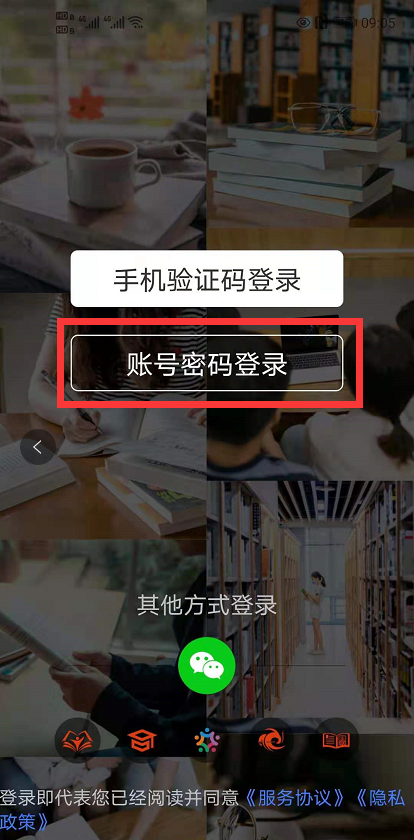 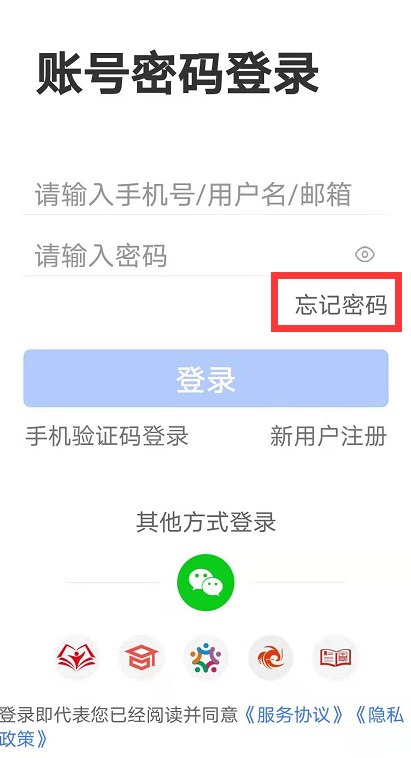 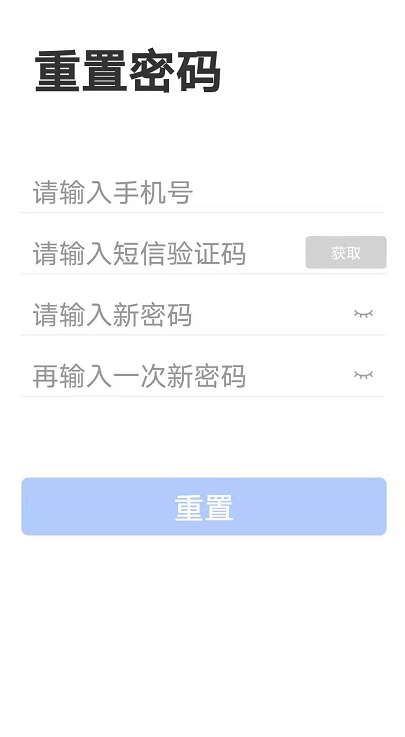 三、首页学员可以在【首页】中查看培训项目、培训通知、培训课程等内容。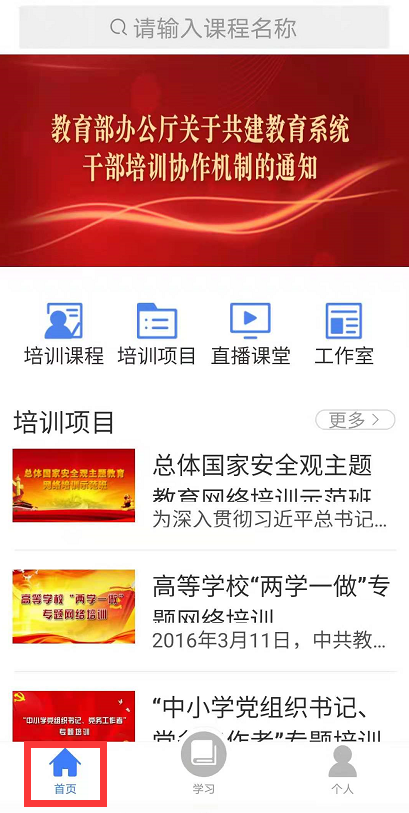 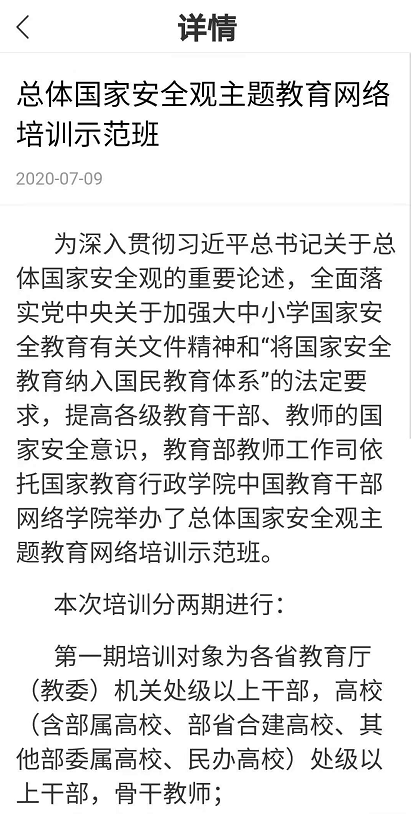 四、学习移动端成功登录后，在页面下方点击“学习”，即可以查看到您参加的培训项目。点击参训项目可以开始项目学习。在“我的课堂”区域，可以按照阶段、阶段时间和学习模式（自由模式/闯关模式）查看所有学习内容。移动端与电脑端学习记录自动同步。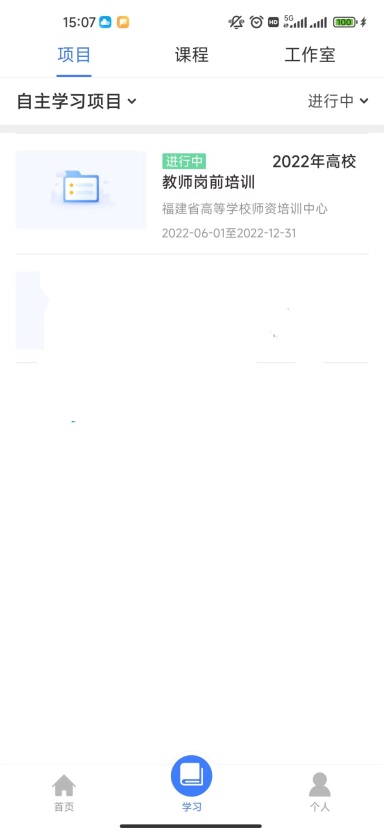 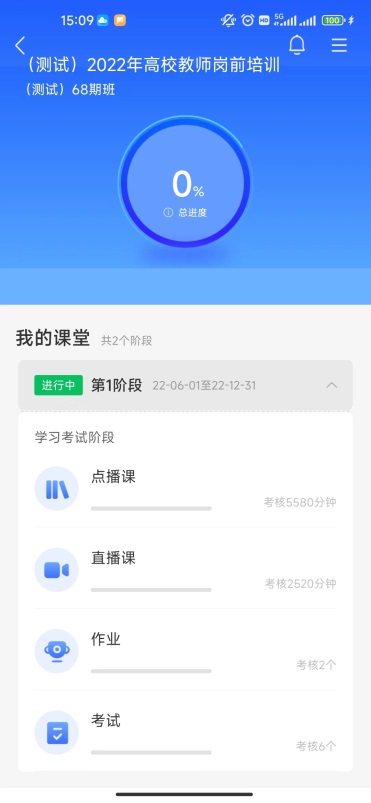 图4-1项目页面4.1点播课点击“我的课堂-第1阶段-点播课”进入点播课界面。点击界面右上角的“全部课程模块”可按模块进行学习，也可直接点击界面上所展示的课程进行学习。点击课程名称即可开始学习。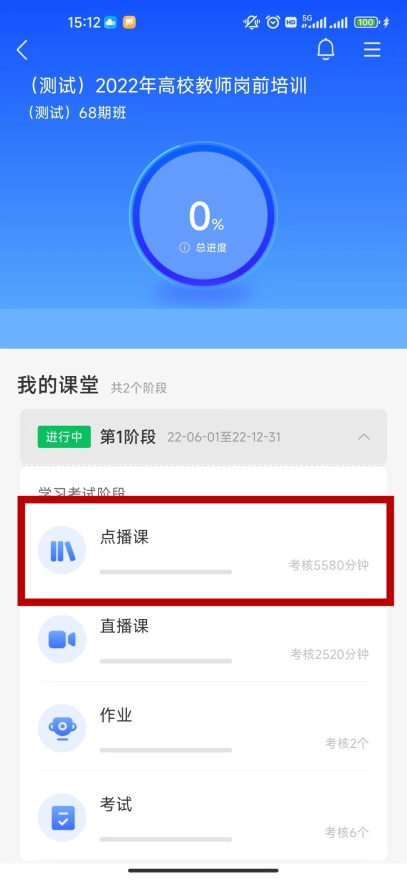 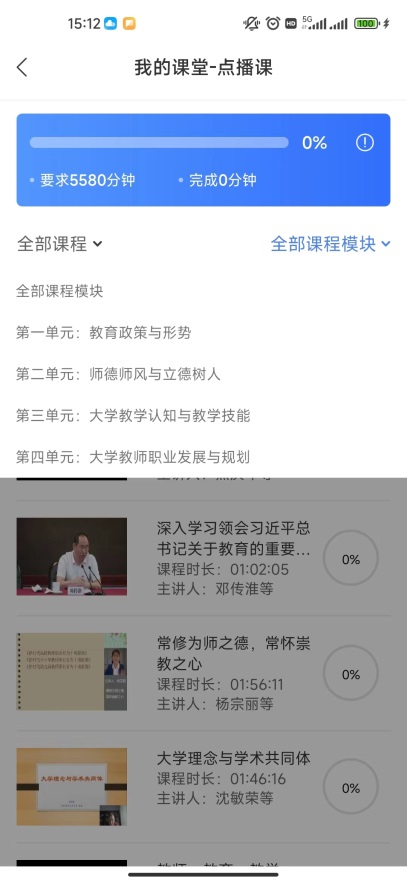 图4-2 点播课4.2直播课点击“我的课堂-第1阶段-直播课”进入直播课页面。根据各直播课的状态及考核要求进入直播。直播课程的具体安排表在直播前会发布在教师培训云平台“公告简报”处。进入直播间一定要实名制，并实名签到。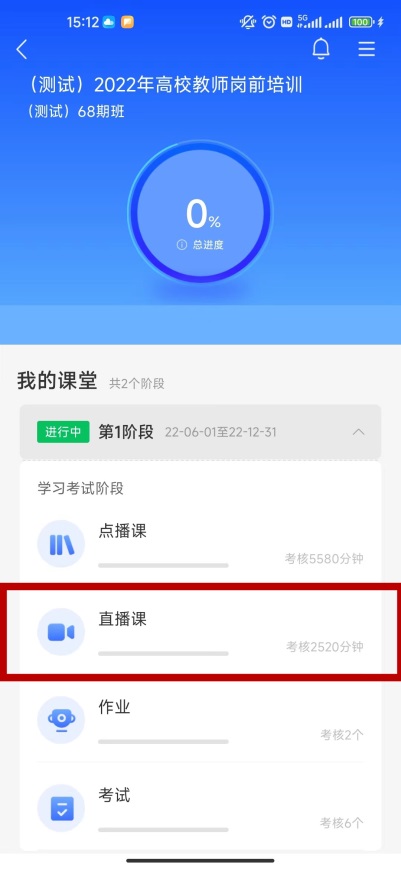 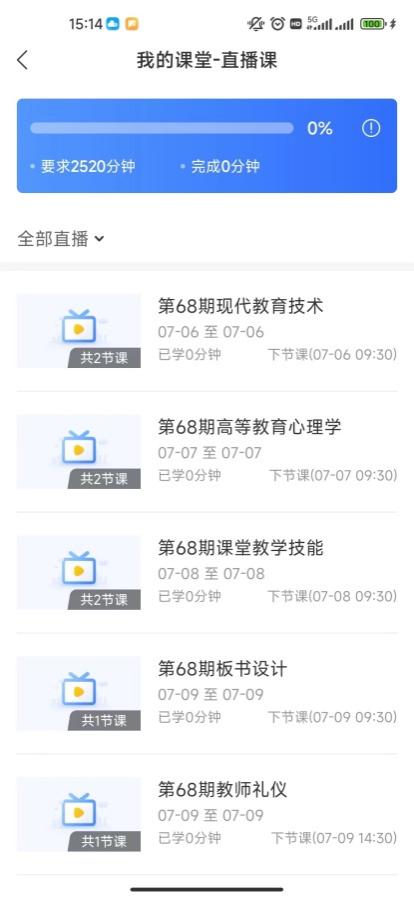 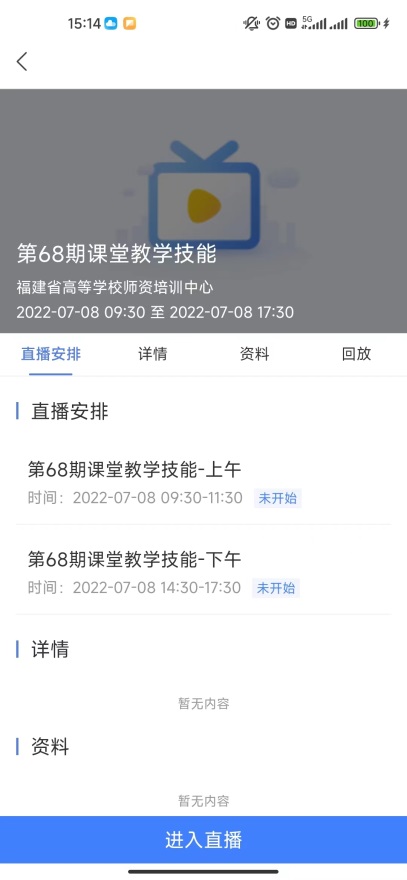 图4-4 直播课4.3作业点击“我的课堂-第1阶段-作业”进入作业撰写页面。点击页面右上角的图标即可进入撰写编辑页面。完成撰写后，点击“提交”按钮即可。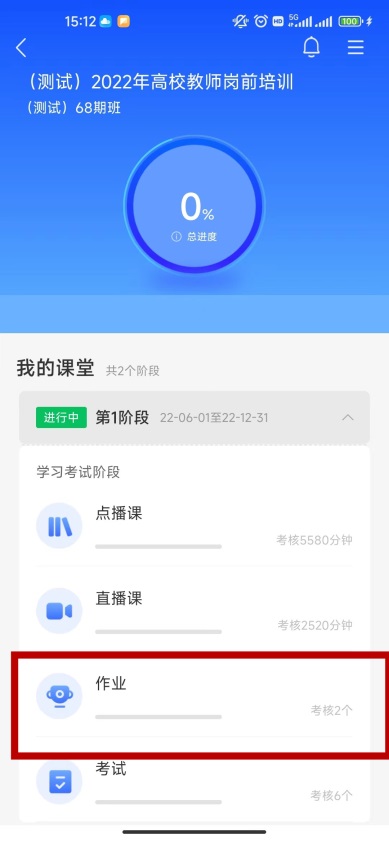 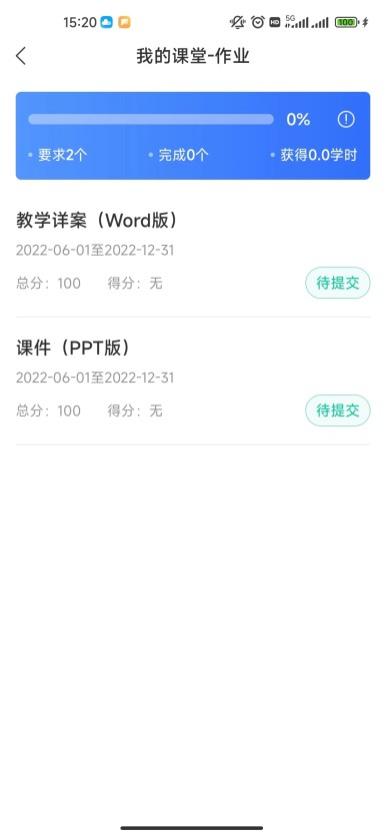 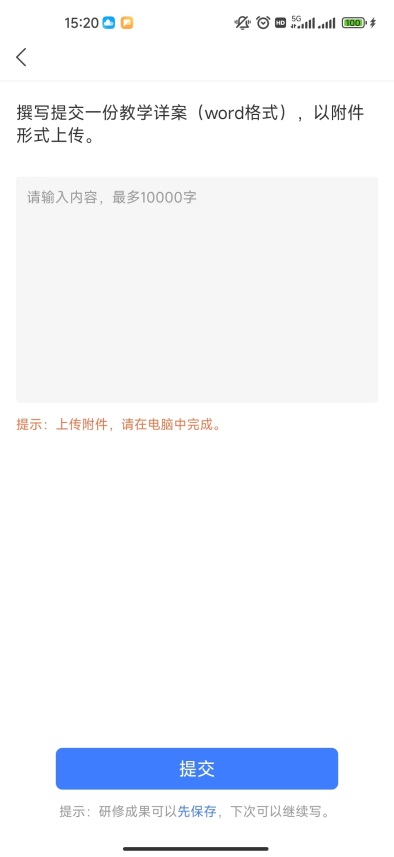 图4-5 作业撰写五、个人空间点击导航栏【个人】，进入个人空间，可以查看个人信息、修改头像、修改密码，查看账户订单、常见问题、实名认证等。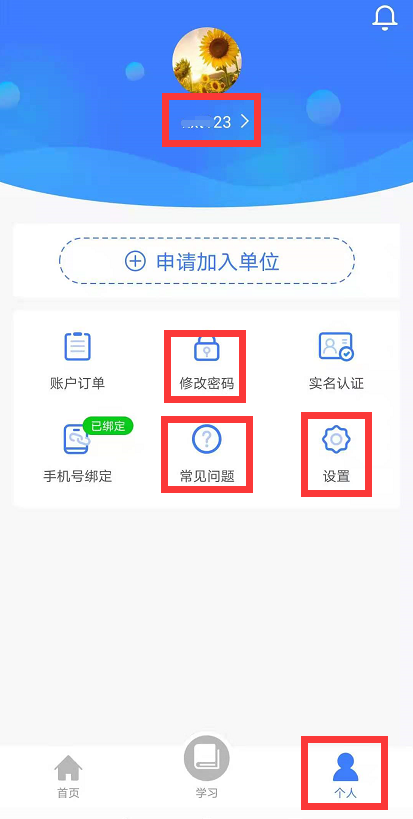 